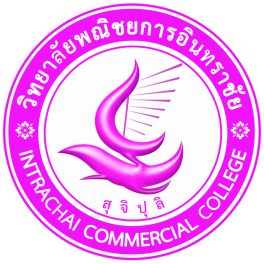 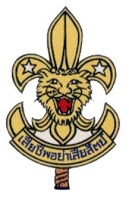 โครงการ ............................................................กฎของลูกเสือข้อที่ .....................................................................วิชาโครงการ  กองลูกเสือเนตรนารีวิสามัญ  วิทยาลัยพณิชยการอินทราชัยโดย ลูกเสือเนตรนารี  กลุ่ม ............. หมู่ ................ภาคเรียนที่ .....................  ปีการศึกษา .......................กองลูกเสือเนตรนารีวิสามัญ   วิทยาลัยพณิชยการอินทราชัย  สถาบันการอาชีวศึกษากรุงเทพมหานครสำนักงานคณะกรรมการการอาชีวศึกษา  กระทรวงศึกษาธิการ